The Extraordinary Presence of Frida KahloBy Summer PierreApril 27, 2019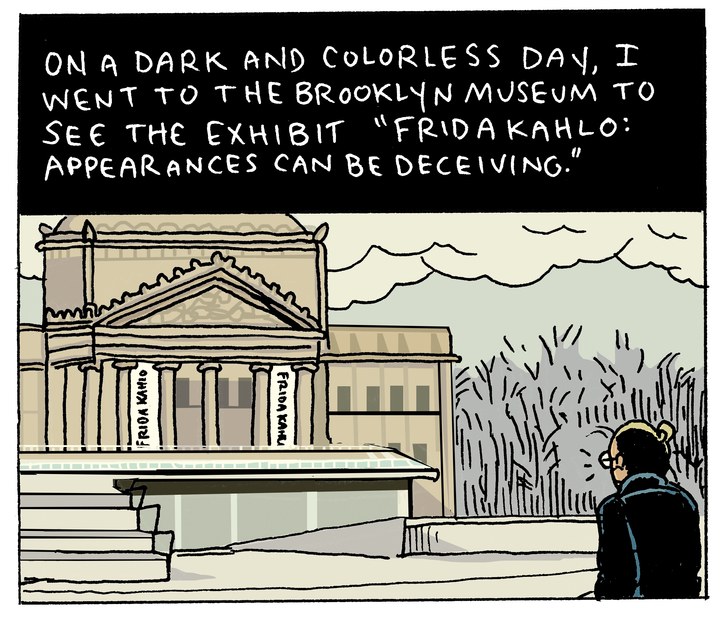 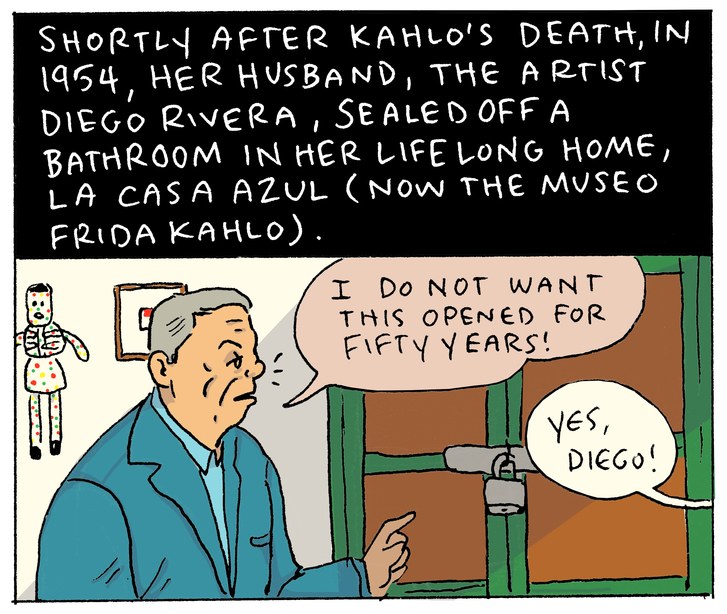 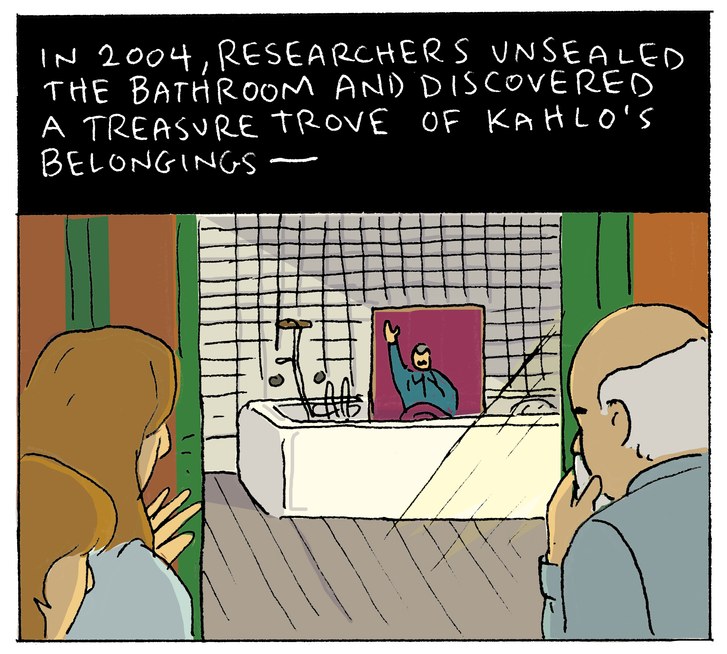 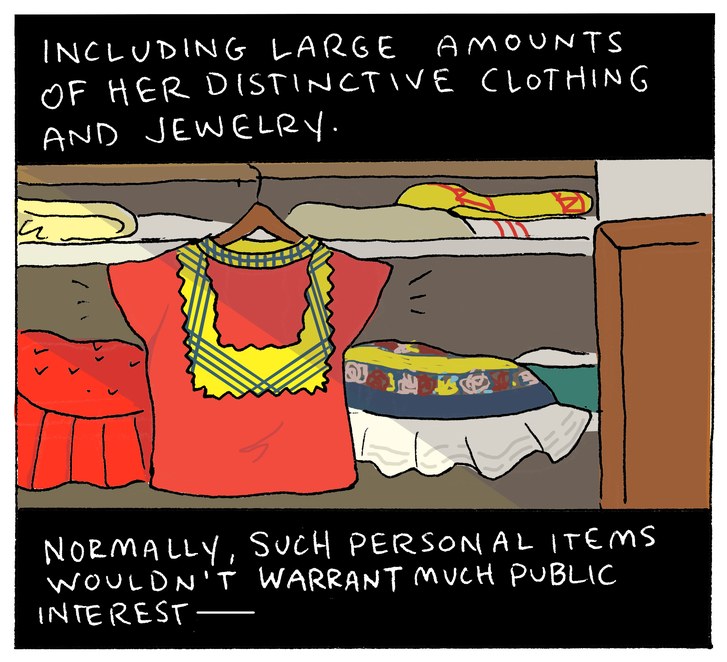 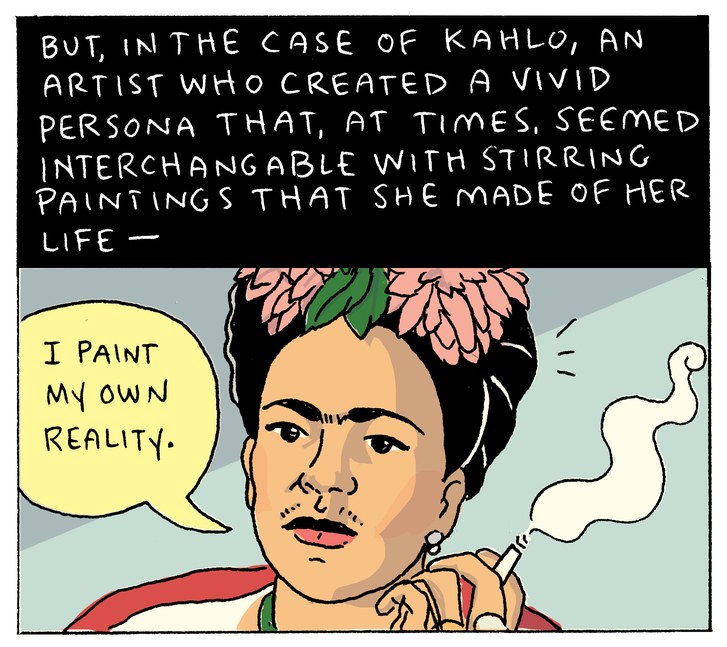 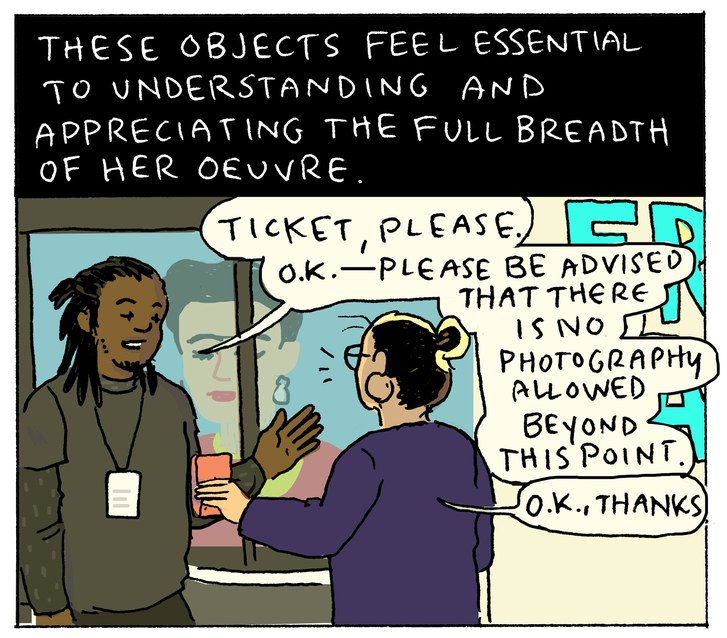 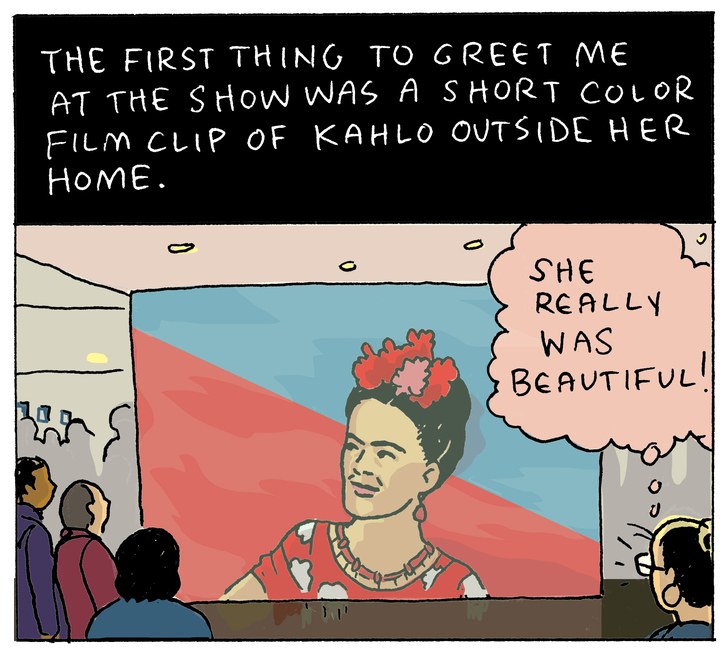 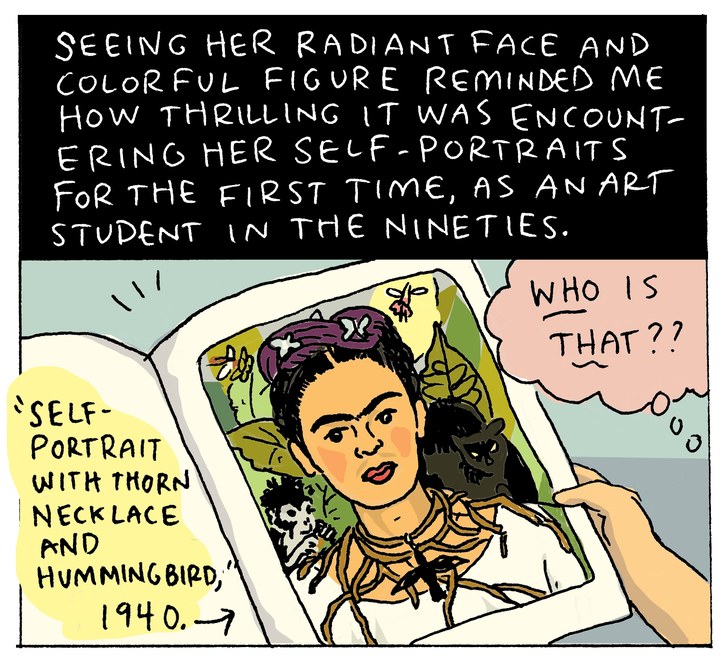 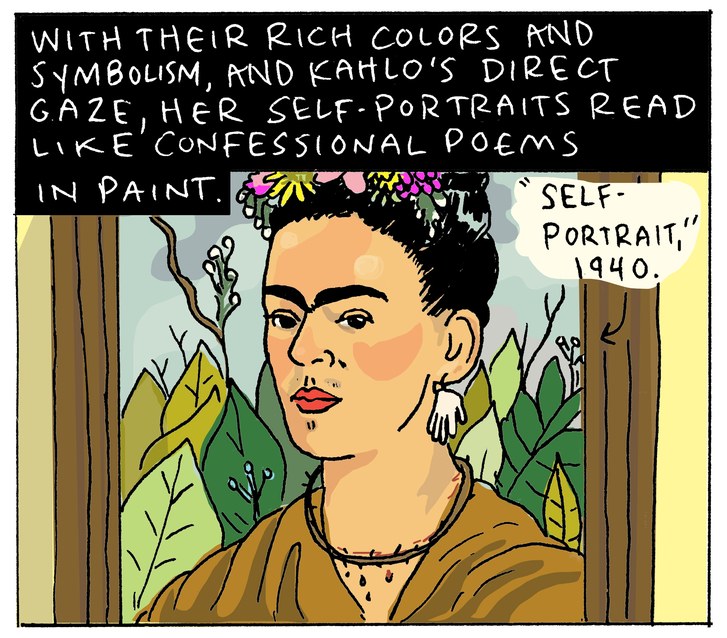 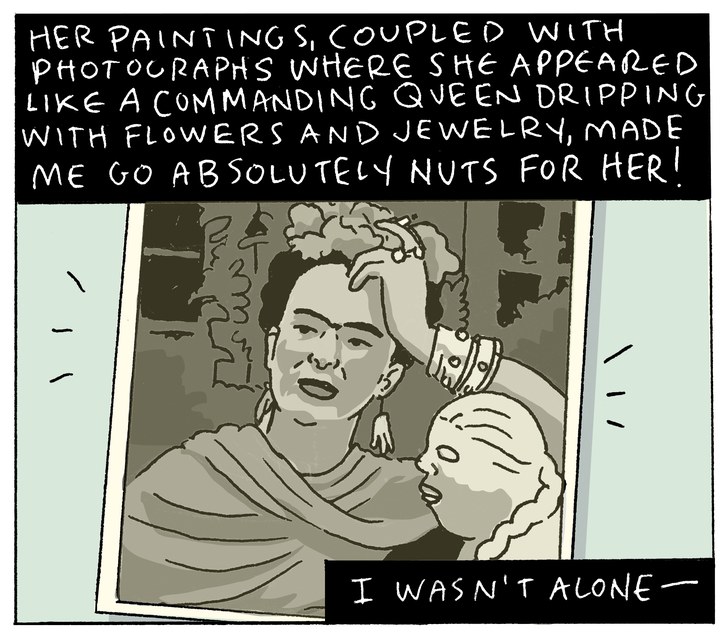 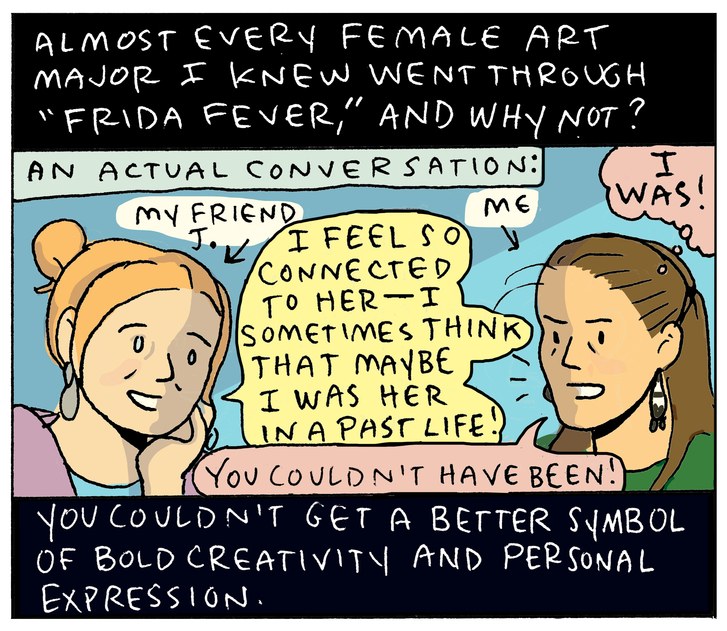 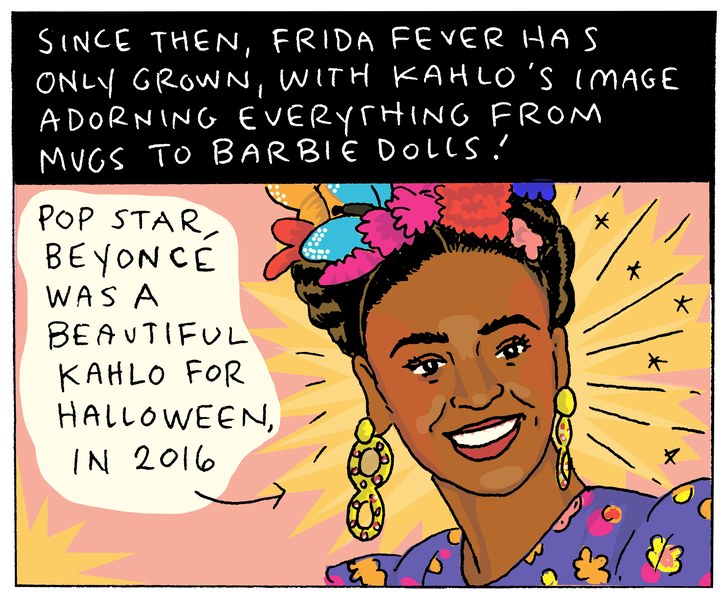 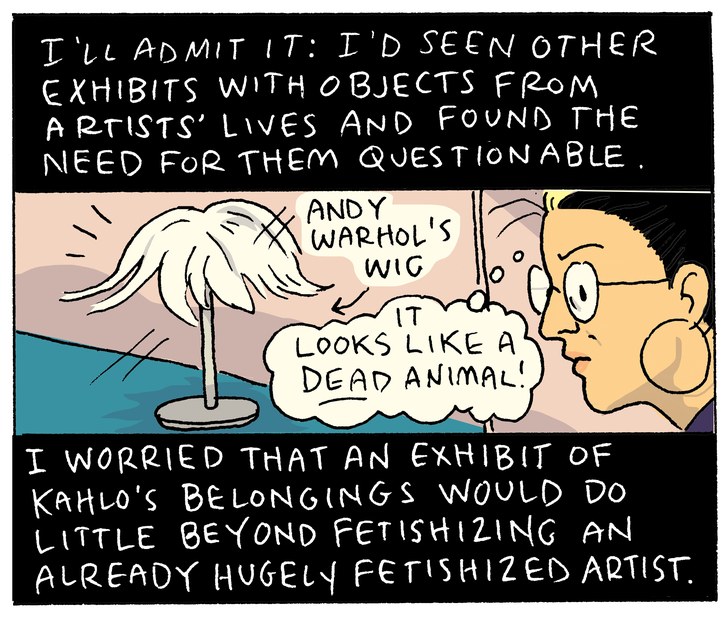 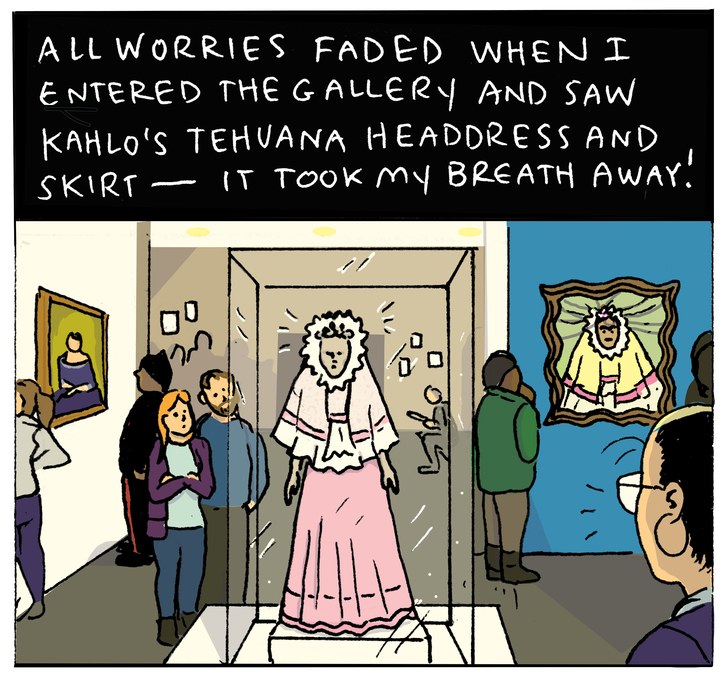 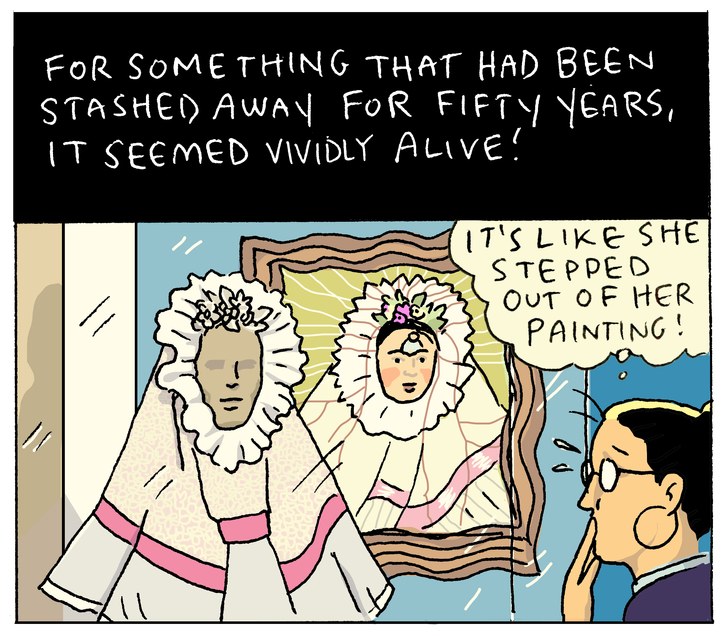 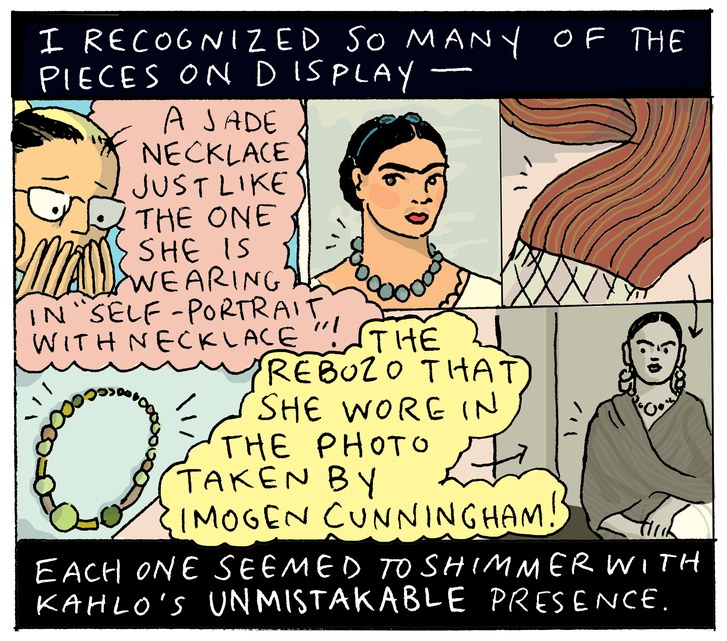 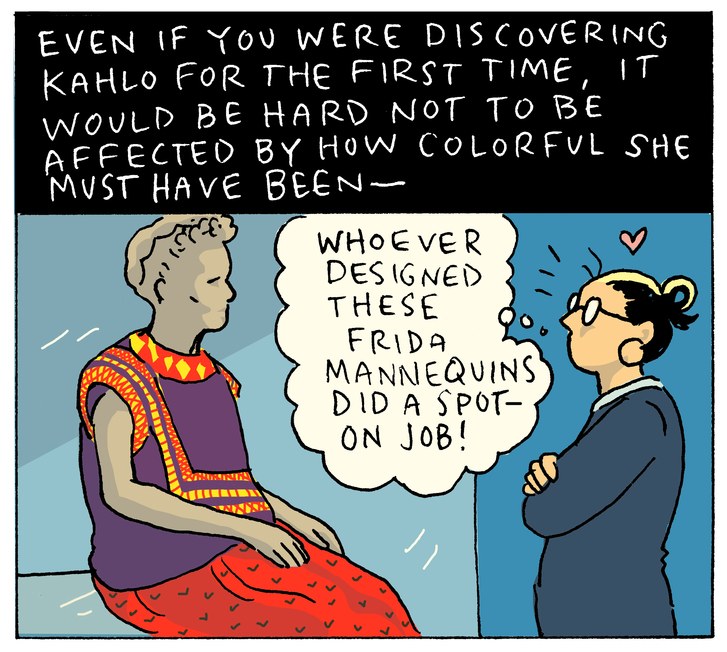 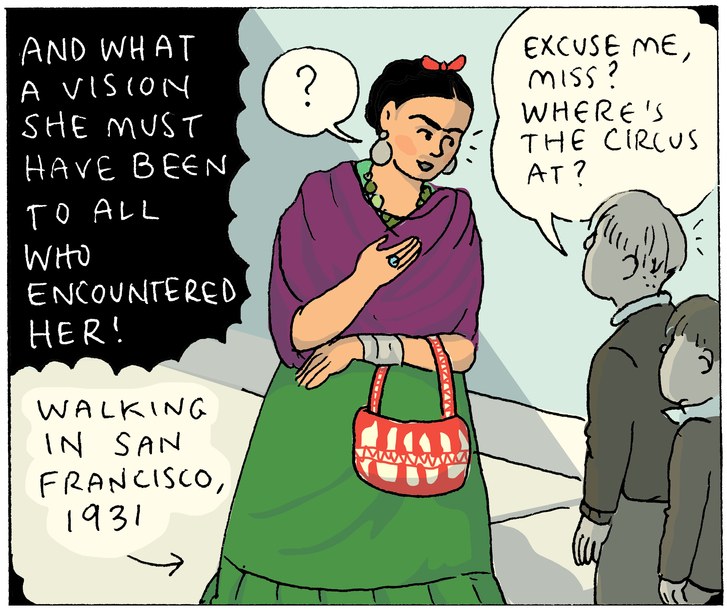 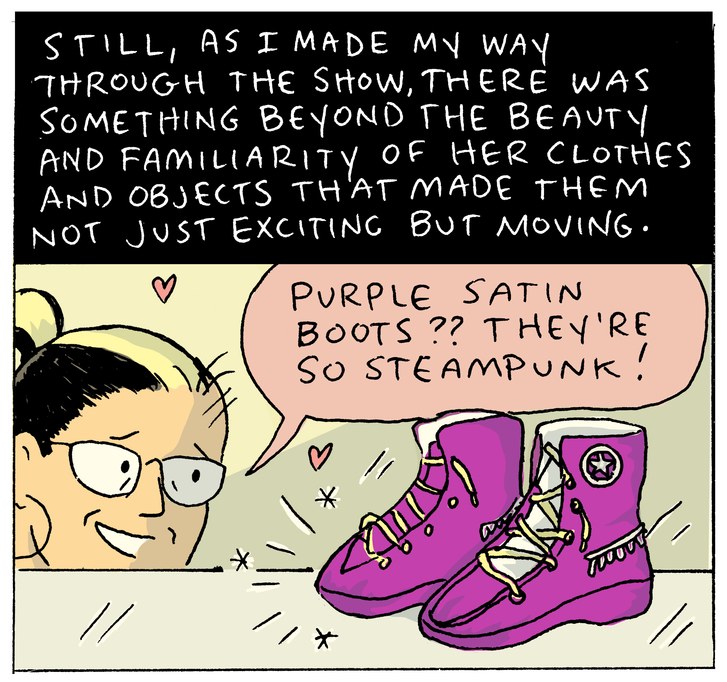 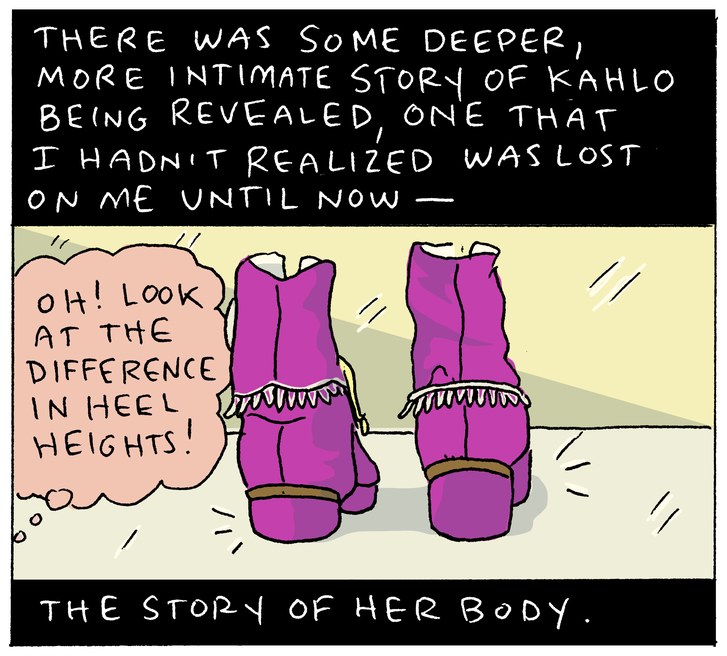 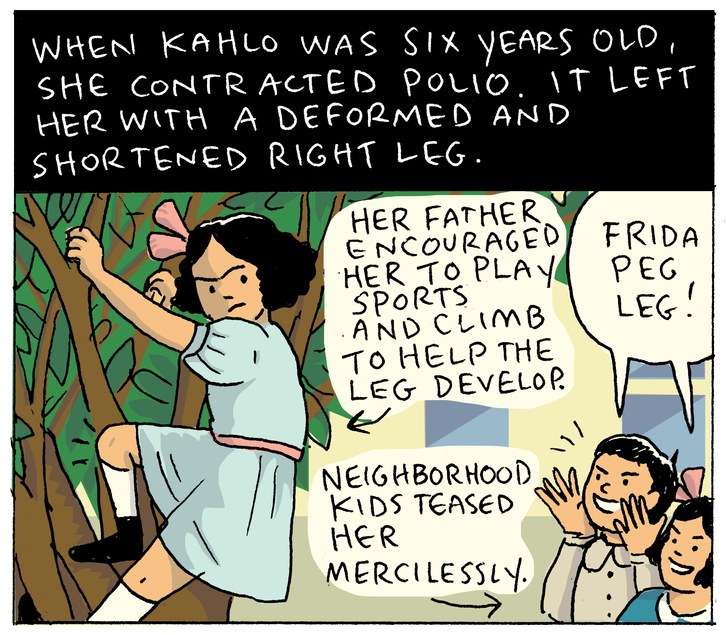 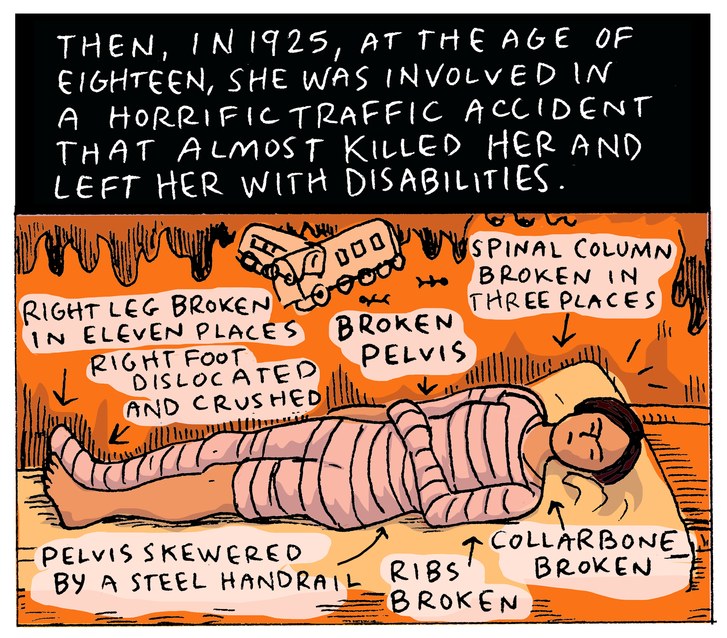 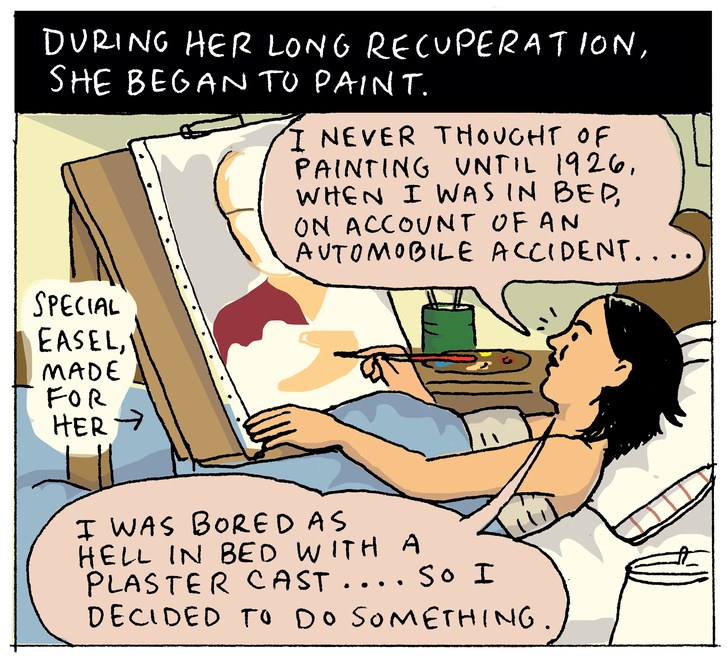 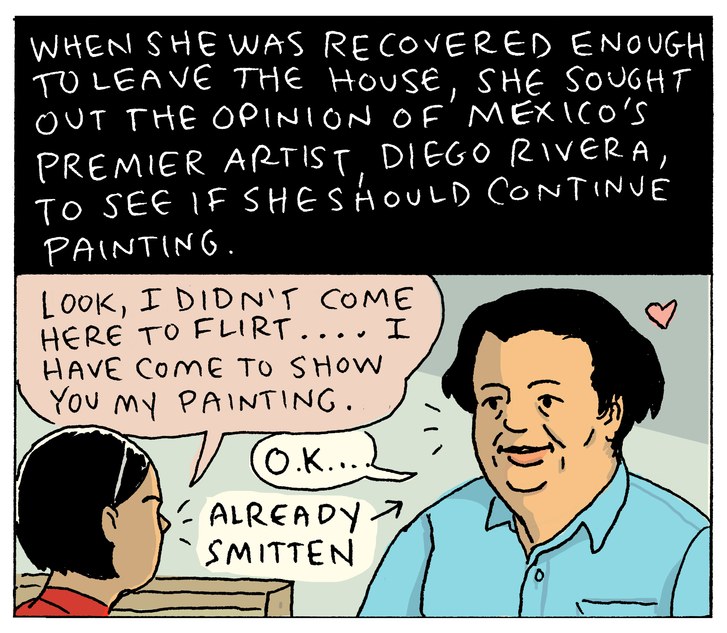 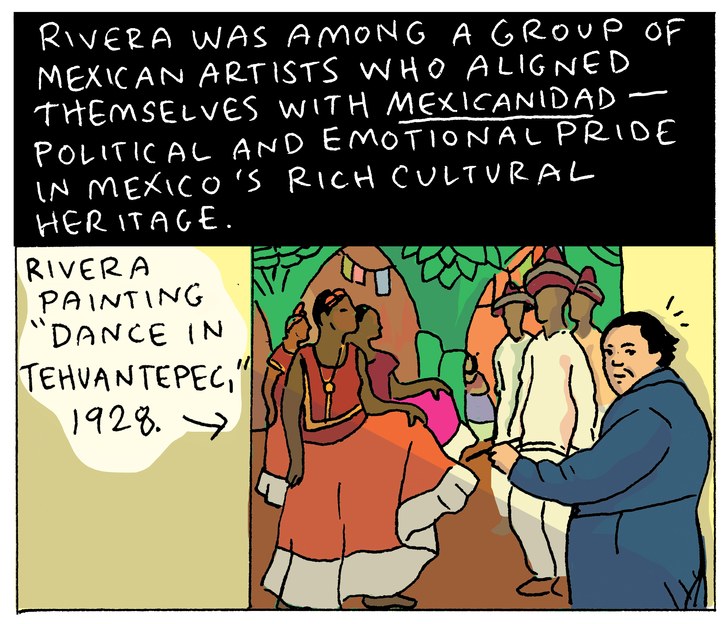 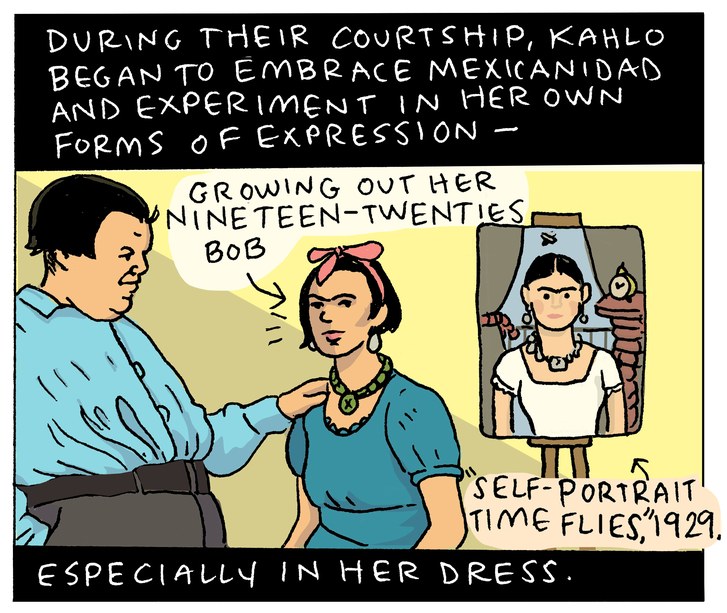 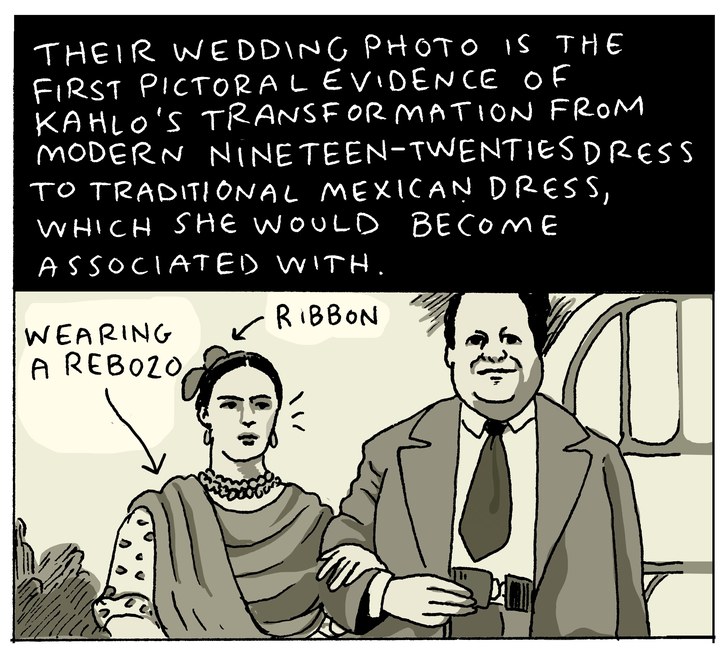 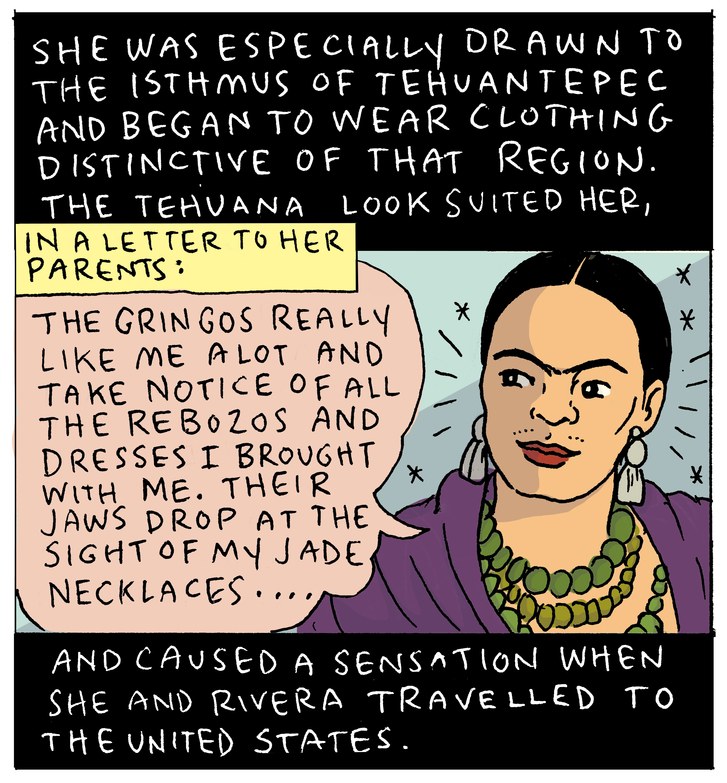 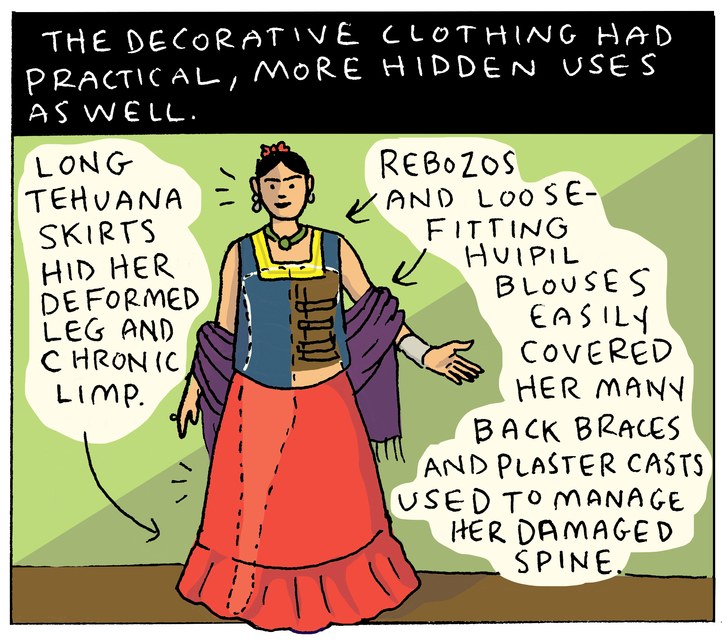 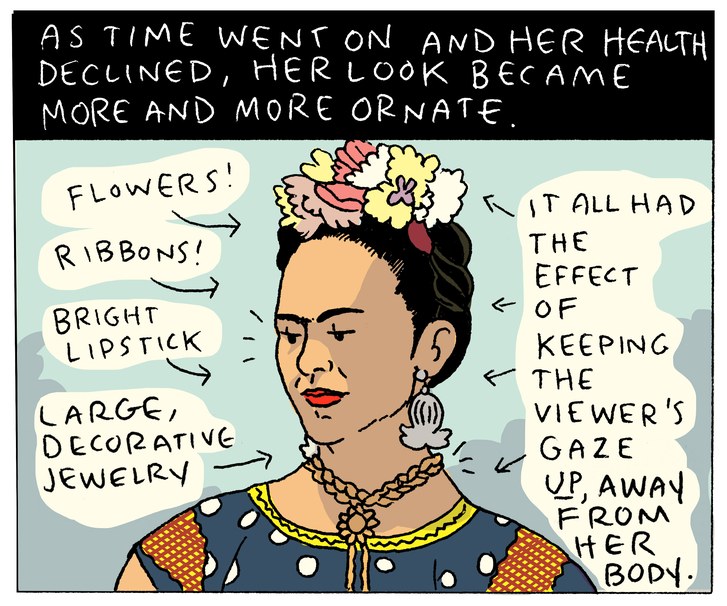 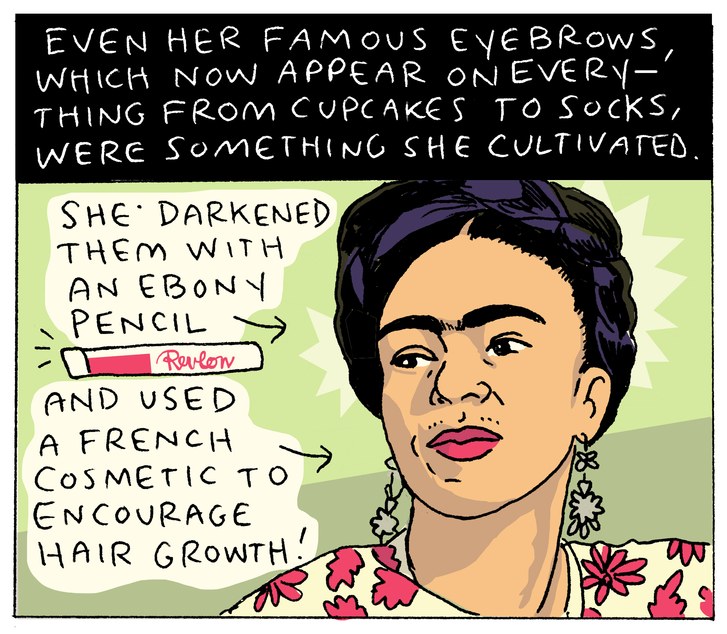 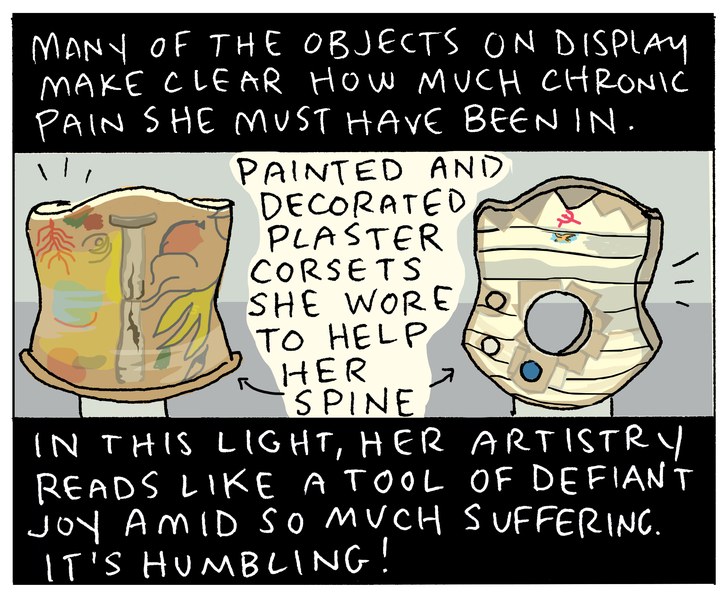 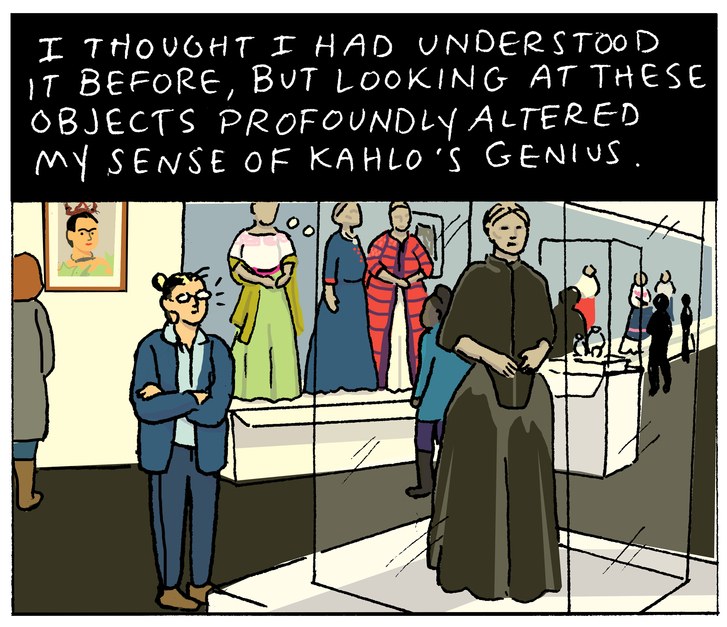 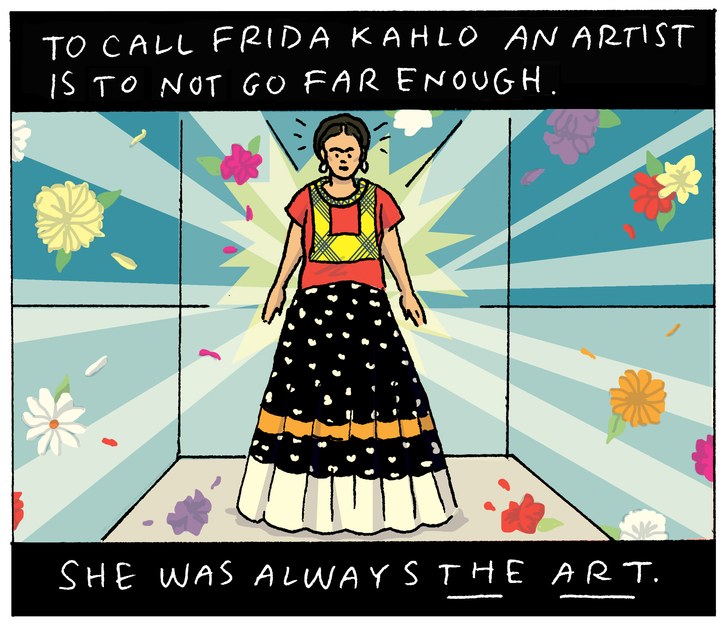 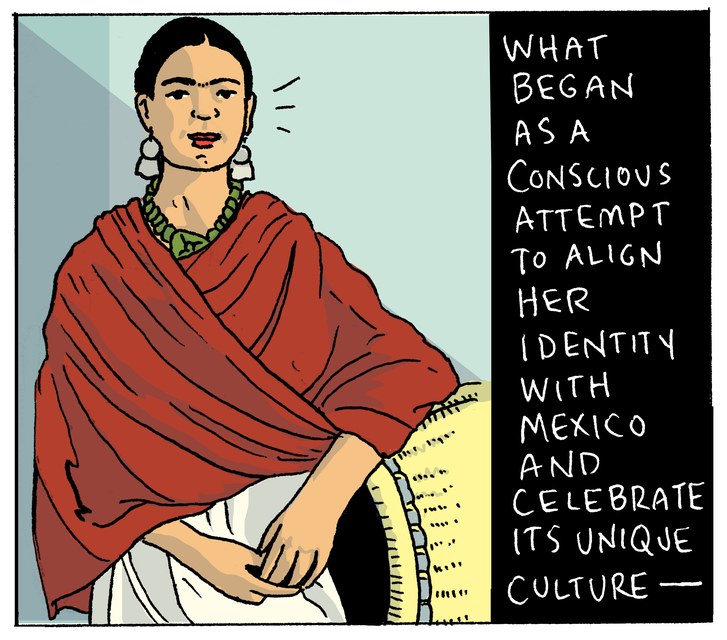 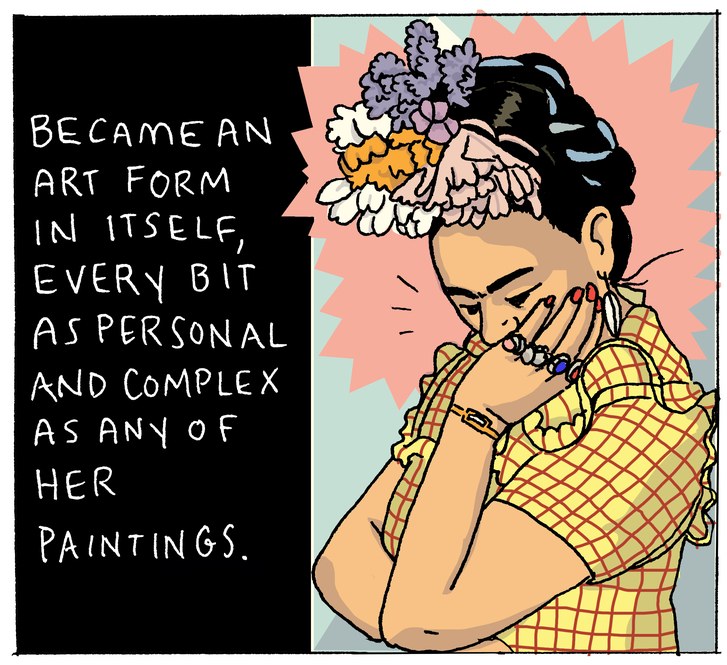 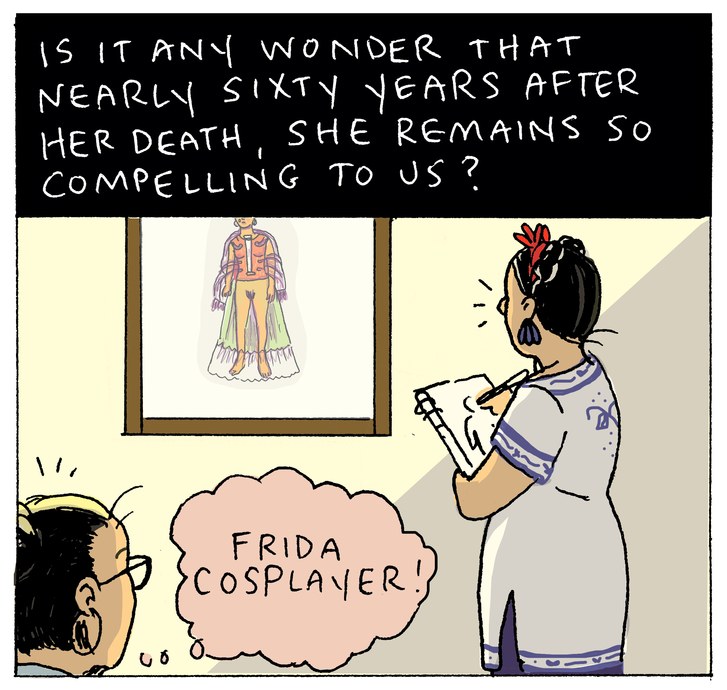 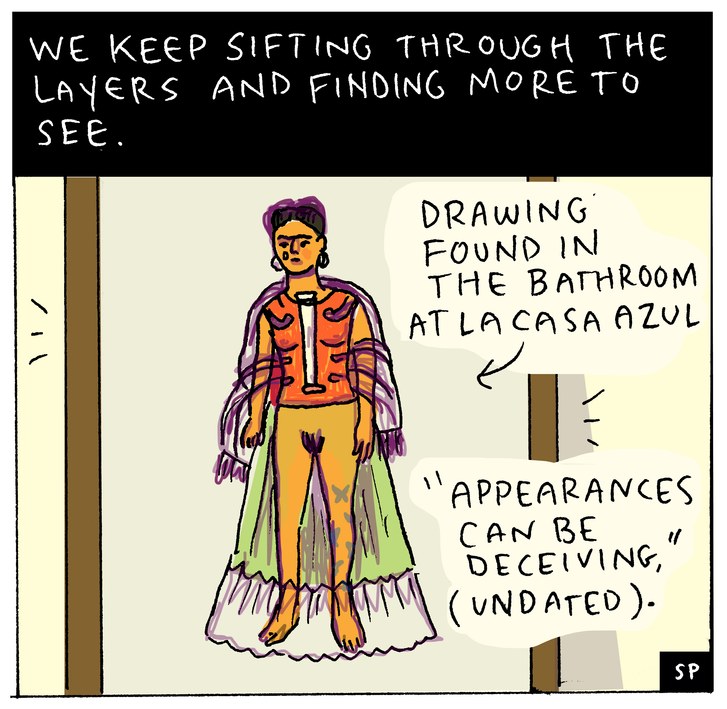 